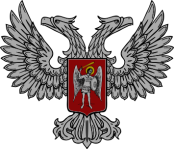 АДМИНИСТРАЦИЯ ГОРОДА ГОРЛОВКАРАСПОРЯЖЕНИЕглавы администрации29  мая  2018 г.	                                                         № 473-рг. ГорловкаО внесении изменений в распоряжениеглавы администрации от 16 апреля .№ 347-р «Об  утверждении планов подготовкиобъектов жизнеобеспечения, социальнойсферы и жилищного фонда к отопительномусезону 2018-2019 годов»Руководствуясь пунктом 2.4 раздела 2, пунктом 2, пунктом 4.1 раздела 4 Положения об администрации города Горловка, утвержденного распоряжением главы администрации города Горловка от 13 февраля 2015 года № 1-р Внести изменение в распоряжение главы администрации от 16 апреля 2018 года № 347-р «Об  утверждении планов подготовки объектов жизнеобеспечения, социальной сферы и жилищного фонда к отопительному сезону 2018-2019 годов», а именно:пункт 5 изложить в новой редакции:«5. Администрациям Центрально-Городского, Калининского, Никитовского районов г. Горловка (Кудрякова, Подустов, Джеломанова) обеспечить контроль за работой жилищно-коммунальных предприятий, жилищно-строительных кооперативов, обществ совладельцев многоквартирных домов в части подготовки жилого фонда к работе в зимний период 2018-2019 годов, объектов социальной сферы в части подготовки социальной сферы к работе в зимний период 2018-2019 годов, с подписанием и утверждением паспортов готовности жилых домов и объектов социальной сферы к работе в зимний период 2018-2019 годов.»Первый заместитель главы администрации       			    П.В. Калиниченко                                                                      